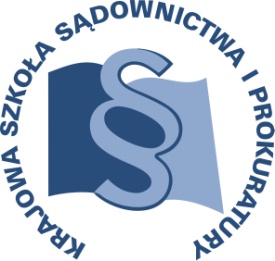 OSU-II.401.7.3.2017					Lublin, 30 stycznia 2017r.K2/B/17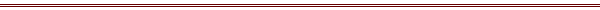 P R O G R A MSZKOLENIA DLA SĘDZIÓW, PROKURATORÓW I ASESORÓW PROKURATURY, ASYSTENTÓW SĘDZIEGO WYKONUJĄCYCH CZYNNOŚCI W WYDZIAŁACH KARNYCH z obszaru regionu/apelacji gdańskiejTEMAT SZKOLENIA:„Zasady wymiaru kary łącznej oraz orzekanie w przedmiocie wyroku łącznego”DATA I MIEJSCE:26 kwietnia 2017 r.	Sąd Okręgowy w Bydgoszczyul. Wały Jagiellońskie 285-129 Bydgoszcz sala nr 224ORGANIZATOR:Krajowa Szkoła Sądownictwa i ProkuraturyOśrodek Szkolenia Ustawicznego i Współpracy Międzynarodowejul. Krakowskie Przedmieście 62, 20 - 076 Lublintel. 81 440 87 10OSOBY ODPOWIEDZIALNE ZE STRONY ORGANIZATORA:merytorycznie:				organizacyjniesędzia dr Janusz Konecki 			główny specjalista Monika Wolińskatel. 81 458 37 58 				tel. 81 458 37 49e-mail: j.konecki@kssip.gov.pl 		e-mail: m.wolinski@kssip.gov.pl WYKŁADOWCY:Dariusz Kala 	dr nauk prawnych, sędzia Sądu Najwyższego.Zajęcia prowadzone będą w formie seminarium.PROGRAM SZCZEGÓŁOWYŚRODA			26 kwietnia 2017 r.9.00 – 11.15 	Zmodyfikowane warunki wymiaru kary łącznej i zasady wymiaru tej kary; warunkowe zawieszenie wykonania kary łącznej; dyrektywy wymiaru kary łącznej.	Prowadzenie – Dariusz Kala11.15 – 11.30		przerwa 11.30 – 13.00	Właściwość sądu w sprawie o wydanie wyroku łącznego i przebieg postępowania. 	Utrata mocy wyroku łącznego (problematyka art. 575 k.p.k.)	Kontrawencjonalizacja a konieczność wydania nowego wyroku łącznego.	Zaliczenia okresów rzeczywistego pozbawienia wolności na poczet kary łącznej. 	Prowadzenie – Dariusz Kala13.00 – 13.30		przerwa13.30 – 15.45 	Przepisy intertemporalne i przejściowe a wyrok łączny. 	Prowadzenie – Dariusz KalaProgram szkolenia dostępny jest na Platformie Szkoleniowej KSSiP pod adresem:http://szkolenia.kssip.gov.pl/login/ oraz na stronie internetowej KSSiP pod adresem: www.kssip.gov.pl Zaświadczenie potwierdzające udział w szkoleniu generowane jest za pośrednictwem Platformy Szkoleniowej KSSiP. Warunkiem uzyskania zaświadczenia jest obecność na szkoleniu oraz uzupełnienie znajdującej się na Platformie Szkoleniowej anonimowej ankiety ewaluacyjnej (znajdującej się pod programem szkolenia) dostępnej w okresie 30 dni po zakończeniu szkolenia.Po uzupełnieniu ankiety zaświadczenie można pobrać i wydrukować z zakładki 
„moje zaświadczenia”.